SUBMIT BY EMAIL (PDF WITH SIGNATURE)TO CONTRACT MANAGEMENT, WITH ORIGINAL TO FOLLOW TO THE ADDRESS ABOVE(ATTN: FIT CONTRACT MANAGEMENT):FIT.Contract@ieso.ca   Capitalized terms not defined herein have the meaning ascribed thereto in the FIT Contract, and for the purposes of FIT Contract version 3.1, 4.0.2 and 5.0.2 “IESO” refers to the Sponsor.The Supplier is submitting this Prescribed Form – Supplier Request re: Completion and Performance Security (Section 2.4(a)) in connection with Section 2.4(a)(i) of the FIT Contract. This Prescribed Form – Supplier Request re: Completion and Performance Security (Section 2.4(a)) shall serve as the Supplier’s written request for return or refund (as applicable) of all Completion and Performance Security held by the IESO pursuant to the FIT Contract, pursuant to Section 2.4(a)(i).Date<insert date>Legal Name of Supplier<insert legal name of Supplier>FIT Contract Identification #<insert FIT Contract ID #> (the “FIT Contract”)Contract Date<insert Contract Date>FIT Contract Version Version 2.1.1	 Version 3.0.1	 Version 3.1	 Version 4.0.2  Version 5.0.2Supporting Documentation FIT Contract Direct Deposit Banking Authorization Form “VOID” Cheque (original hard copy)Supplier: <insert legal name of Supplier>Signature:Name: 		     Title: 		     I have the authority to bind the Supplier.Dated this       day of       , 20  Supplier InformationSupplier Legal Name:<insert legal name of Supplier>Supplier Legal Name:<insert legal name of Supplier>Supplier Legal Name:<insert legal name of Supplier>Supplier Legal Name:<insert legal name of Supplier>Supplier Legal Name:<insert legal name of Supplier>Supplier Legal Name:<insert legal name of Supplier>Supplier Legal Name:<insert legal name of Supplier>Supplier Legal Name:<insert legal name of Supplier>Supplier Legal Name:<insert legal name of Supplier>Supplier Legal Name:<insert legal name of Supplier>IESO USE ONLY:IESO USE ONLY:IESO USE ONLY:IESO USE ONLY:IESO USE ONLY:IESO USE ONLY:IESO USE ONLY:IESO USE ONLY:IESO USE ONLY:IESO USE ONLY:IESO USE ONLY:IESO USE ONLY:IESO USE ONLY:IESO USE ONLY:IESO USE ONLY:IESO USE ONLY:IESO USE ONLY:Supplier InformationSupplier Legal Name:<insert legal name of Supplier>Supplier Legal Name:<insert legal name of Supplier>Supplier Legal Name:<insert legal name of Supplier>Supplier Legal Name:<insert legal name of Supplier>Supplier Legal Name:<insert legal name of Supplier>Supplier Legal Name:<insert legal name of Supplier>Supplier Legal Name:<insert legal name of Supplier>Supplier Legal Name:<insert legal name of Supplier>Supplier Legal Name:<insert legal name of Supplier>Supplier Legal Name:<insert legal name of Supplier>Vendor Number(if applicable):Vendor Number(if applicable):Vendor Number(if applicable):Vendor Number(if applicable):Supplier InformationSupplier Legal Name:<insert legal name of Supplier>Supplier Legal Name:<insert legal name of Supplier>Supplier Legal Name:<insert legal name of Supplier>Supplier Legal Name:<insert legal name of Supplier>Supplier Legal Name:<insert legal name of Supplier>Supplier Legal Name:<insert legal name of Supplier>Supplier Legal Name:<insert legal name of Supplier>Supplier Legal Name:<insert legal name of Supplier>Supplier Legal Name:<insert legal name of Supplier>Supplier Legal Name:<insert legal name of Supplier>Vendor Number(if applicable):Vendor Number(if applicable):Vendor Number(if applicable):Vendor Number(if applicable):Supplier InformationSupplier Address:<insert address of Supplier>Supplier Address:<insert address of Supplier>Supplier Address:<insert address of Supplier>Supplier Address:<insert address of Supplier>Supplier Address:<insert address of Supplier>Supplier Address:<insert address of Supplier>Supplier Address:<insert address of Supplier>Supplier Address:<insert address of Supplier>Supplier Address:<insert address of Supplier>Supplier Address:<insert address of Supplier>New Request (N) or Change (C):New Request (N) or Change (C):New Request (N) or Change (C):New Request (N) or Change (C):New Request (N) or Change (C):New Request (N) or Change (C):Supplier InformationSupplier Contact:	<insert name/title>Supplier Contact:	<insert name/title>Supplier Contact:	<insert name/title>Supplier Contact:	<insert name/title>Supplier Contact:	<insert name/title>Supplier Contact:	<insert name/title>Supplier Contact:	<insert name/title>Supplier Contact:	<insert name/title>Supplier Contact:	<insert name/title>Supplier Contact:	<insert name/title>Contact Email: <insert email>Contact Email: <insert email>Contact Email: <insert email>Contact Email: <insert email>Contact Email: <insert email>Contact Email: <insert email>Contact Email: <insert email>Contact Email: <insert email>Contact Email: <insert email>Contact Email: <insert email>Contact Email: <insert email>Contact Email: <insert email>Contact Email: <insert email>Contact Email: <insert email>Contact Email: <insert email>Contact Email: <insert email>Contact Email: <insert email>Supplier InformationSupplier Contact:	<insert name/title>Supplier Contact:	<insert name/title>Supplier Contact:	<insert name/title>Supplier Contact:	<insert name/title>Supplier Contact:	<insert name/title>Supplier Contact:	<insert name/title>Supplier Contact:	<insert name/title>Supplier Contact:	<insert name/title>Supplier Contact:	<insert name/title>Supplier Contact:	<insert name/title>Contact Phone #:  <insert phone #>Contact Phone #:  <insert phone #>Contact Phone #:  <insert phone #>Contact Phone #:  <insert phone #>Contact Phone #:  <insert phone #>Contact Phone #:  <insert phone #>Contact Phone #:  <insert phone #>Contact Phone #:  <insert phone #>Contact Phone #:  <insert phone #>Contact Phone #:  <insert phone #>Contact Phone #:  <insert phone #>Contact Phone #:  <insert phone #>Contact Phone #:  <insert phone #>Contact Phone #:  <insert phone #>Contact Phone #:  <insert phone #>Contact Phone #:  <insert phone #>Contact Phone #:  <insert phone #>Supplier InformationFIT Contract ID: 	<insert FIT Contract ID #>FIT Contract ID: 	<insert FIT Contract ID #>FIT Contract ID: 	<insert FIT Contract ID #>FIT Contract ID: 	<insert FIT Contract ID #>FIT Contract ID: 	<insert FIT Contract ID #>FIT Contract ID: 	<insert FIT Contract ID #>FIT Contract ID: 	<insert FIT Contract ID #>FIT Contract ID: 	<insert FIT Contract ID #>FIT Contract ID: 	<insert FIT Contract ID #>FIT Contract ID: 	<insert FIT Contract ID #>FIT Contract ID: 	<insert FIT Contract ID #>FIT Contract ID: 	<insert FIT Contract ID #>FIT Contract ID: 	<insert FIT Contract ID #>FIT Contract ID: 	<insert FIT Contract ID #>FIT Contract ID: 	<insert FIT Contract ID #>FIT Contract ID: 	<insert FIT Contract ID #>FIT Contract ID: 	<insert FIT Contract ID #>FIT Contract ID: 	<insert FIT Contract ID #>FIT Contract ID: 	<insert FIT Contract ID #>FIT Contract ID: 	<insert FIT Contract ID #>FIT Contract ID: 	<insert FIT Contract ID #>FIT Contract ID: 	<insert FIT Contract ID #>FIT Contract ID: 	<insert FIT Contract ID #>FIT Contract ID: 	<insert FIT Contract ID #>FIT Contract ID: 	<insert FIT Contract ID #>FIT Contract ID: 	<insert FIT Contract ID #>FIT Contract ID: 	<insert FIT Contract ID #>Deposit Account DetailsName of Financial Institution:  <insert name of financial institution>Name of Financial Institution:  <insert name of financial institution>Name of Financial Institution:  <insert name of financial institution>Name of Financial Institution:  <insert name of financial institution>Name of Financial Institution:  <insert name of financial institution>Name of Financial Institution:  <insert name of financial institution>Name of Financial Institution:  <insert name of financial institution>Name of Financial Institution:  <insert name of financial institution>Name of Financial Institution:  <insert name of financial institution>Name of Financial Institution:  <insert name of financial institution>Name of Financial Institution:  <insert name of financial institution>Name of Financial Institution:  <insert name of financial institution>Name of Financial Institution:  <insert name of financial institution>Name of Financial Institution:  <insert name of financial institution>Name of Financial Institution:  <insert name of financial institution>Name of Financial Institution:  <insert name of financial institution>Name of Financial Institution:  <insert name of financial institution>Name of Financial Institution:  <insert name of financial institution>Name of Financial Institution:  <insert name of financial institution>Name of Financial Institution:  <insert name of financial institution>Name of Financial Institution:  <insert name of financial institution>Name of Financial Institution:  <insert name of financial institution>Name of Financial Institution:  <insert name of financial institution>Name of Financial Institution:  <insert name of financial institution>Name of Financial Institution:  <insert name of financial institution>Name of Financial Institution:  <insert name of financial institution>Name of Financial Institution:  <insert name of financial institution>Deposit Account DetailsFull Address of Financial Institution: <insert address of financial institution>Full Address of Financial Institution: <insert address of financial institution>Full Address of Financial Institution: <insert address of financial institution>Full Address of Financial Institution: <insert address of financial institution>Full Address of Financial Institution: <insert address of financial institution>Full Address of Financial Institution: <insert address of financial institution>Full Address of Financial Institution: <insert address of financial institution>Full Address of Financial Institution: <insert address of financial institution>Full Address of Financial Institution: <insert address of financial institution>Full Address of Financial Institution: <insert address of financial institution>Full Address of Financial Institution: <insert address of financial institution>Full Address of Financial Institution: <insert address of financial institution>Full Address of Financial Institution: <insert address of financial institution>Full Address of Financial Institution: <insert address of financial institution>Full Address of Financial Institution: <insert address of financial institution>Full Address of Financial Institution: <insert address of financial institution>Full Address of Financial Institution: <insert address of financial institution>Full Address of Financial Institution: <insert address of financial institution>Full Address of Financial Institution: <insert address of financial institution>Full Address of Financial Institution: <insert address of financial institution>Full Address of Financial Institution: <insert address of financial institution>Full Address of Financial Institution: <insert address of financial institution>Full Address of Financial Institution: <insert address of financial institution>Full Address of Financial Institution: <insert address of financial institution>Full Address of Financial Institution: <insert address of financial institution>Full Address of Financial Institution: <insert address of financial institution>Full Address of Financial Institution: <insert address of financial institution>Deposit Account DetailsBank NumberBank NumberBank NumberBank NumberTransit NumberTransit NumberTransit NumberTransit NumberTransit NumberTransit NumberAccount NumberAccount NumberAccount NumberAccount NumberAccount NumberAccount NumberAccount NumberAccount NumberAccount NumberAccount NumberAccount NumberAccount NumberAccount NumberAccount NumberAccount NumberAccount NumberAccount NumberDeposit Account Details0__________________________Deposit Account DetailsYou can find the required information encoded at the bottom of your cheque: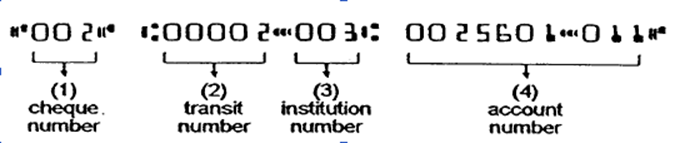 You can find the required information encoded at the bottom of your cheque:You can find the required information encoded at the bottom of your cheque:You can find the required information encoded at the bottom of your cheque:You can find the required information encoded at the bottom of your cheque:You can find the required information encoded at the bottom of your cheque:You can find the required information encoded at the bottom of your cheque:You can find the required information encoded at the bottom of your cheque:You can find the required information encoded at the bottom of your cheque:You can find the required information encoded at the bottom of your cheque:You can find the required information encoded at the bottom of your cheque:You can find the required information encoded at the bottom of your cheque:You can find the required information encoded at the bottom of your cheque:You can find the required information encoded at the bottom of your cheque:You can find the required information encoded at the bottom of your cheque:You can find the required information encoded at the bottom of your cheque:You can find the required information encoded at the bottom of your cheque:You can find the required information encoded at the bottom of your cheque:You can find the required information encoded at the bottom of your cheque:You can find the required information encoded at the bottom of your cheque:You can find the required information encoded at the bottom of your cheque:You can find the required information encoded at the bottom of your cheque:You can find the required information encoded at the bottom of your cheque:You can find the required information encoded at the bottom of your cheque:You can find the required information encoded at the bottom of your cheque:You can find the required information encoded at the bottom of your cheque:You can find the required information encoded at the bottom of your cheque:Deposit Account DetailsFor example:(1): 	The cheque number (not required)(2): 	The 5-digit transit or branch number(3): 	The 3-digit bank or institution number (after the pre-printed zero)(4): 	The account numberFor example:(1): 	The cheque number (not required)(2): 	The 5-digit transit or branch number(3): 	The 3-digit bank or institution number (after the pre-printed zero)(4): 	The account numberFor example:(1): 	The cheque number (not required)(2): 	The 5-digit transit or branch number(3): 	The 3-digit bank or institution number (after the pre-printed zero)(4): 	The account numberFor example:(1): 	The cheque number (not required)(2): 	The 5-digit transit or branch number(3): 	The 3-digit bank or institution number (after the pre-printed zero)(4): 	The account numberFor example:(1): 	The cheque number (not required)(2): 	The 5-digit transit or branch number(3): 	The 3-digit bank or institution number (after the pre-printed zero)(4): 	The account numberFor example:(1): 	The cheque number (not required)(2): 	The 5-digit transit or branch number(3): 	The 3-digit bank or institution number (after the pre-printed zero)(4): 	The account numberFor example:(1): 	The cheque number (not required)(2): 	The 5-digit transit or branch number(3): 	The 3-digit bank or institution number (after the pre-printed zero)(4): 	The account numberFor example:(1): 	The cheque number (not required)(2): 	The 5-digit transit or branch number(3): 	The 3-digit bank or institution number (after the pre-printed zero)(4): 	The account numberFor example:(1): 	The cheque number (not required)(2): 	The 5-digit transit or branch number(3): 	The 3-digit bank or institution number (after the pre-printed zero)(4): 	The account numberFor example:(1): 	The cheque number (not required)(2): 	The 5-digit transit or branch number(3): 	The 3-digit bank or institution number (after the pre-printed zero)(4): 	The account numberFor example:(1): 	The cheque number (not required)(2): 	The 5-digit transit or branch number(3): 	The 3-digit bank or institution number (after the pre-printed zero)(4): 	The account numberFor example:(1): 	The cheque number (not required)(2): 	The 5-digit transit or branch number(3): 	The 3-digit bank or institution number (after the pre-printed zero)(4): 	The account numberFor example:(1): 	The cheque number (not required)(2): 	The 5-digit transit or branch number(3): 	The 3-digit bank or institution number (after the pre-printed zero)(4): 	The account numberFor example:(1): 	The cheque number (not required)(2): 	The 5-digit transit or branch number(3): 	The 3-digit bank or institution number (after the pre-printed zero)(4): 	The account numberFor example:(1): 	The cheque number (not required)(2): 	The 5-digit transit or branch number(3): 	The 3-digit bank or institution number (after the pre-printed zero)(4): 	The account numberFor example:(1): 	The cheque number (not required)(2): 	The 5-digit transit or branch number(3): 	The 3-digit bank or institution number (after the pre-printed zero)(4): 	The account numberFor example:(1): 	The cheque number (not required)(2): 	The 5-digit transit or branch number(3): 	The 3-digit bank or institution number (after the pre-printed zero)(4): 	The account numberFor example:(1): 	The cheque number (not required)(2): 	The 5-digit transit or branch number(3): 	The 3-digit bank or institution number (after the pre-printed zero)(4): 	The account numberFor example:(1): 	The cheque number (not required)(2): 	The 5-digit transit or branch number(3): 	The 3-digit bank or institution number (after the pre-printed zero)(4): 	The account numberFor example:(1): 	The cheque number (not required)(2): 	The 5-digit transit or branch number(3): 	The 3-digit bank or institution number (after the pre-printed zero)(4): 	The account numberFor example:(1): 	The cheque number (not required)(2): 	The 5-digit transit or branch number(3): 	The 3-digit bank or institution number (after the pre-printed zero)(4): 	The account numberFor example:(1): 	The cheque number (not required)(2): 	The 5-digit transit or branch number(3): 	The 3-digit bank or institution number (after the pre-printed zero)(4): 	The account numberFor example:(1): 	The cheque number (not required)(2): 	The 5-digit transit or branch number(3): 	The 3-digit bank or institution number (after the pre-printed zero)(4): 	The account numberFor example:(1): 	The cheque number (not required)(2): 	The 5-digit transit or branch number(3): 	The 3-digit bank or institution number (after the pre-printed zero)(4): 	The account numberFor example:(1): 	The cheque number (not required)(2): 	The 5-digit transit or branch number(3): 	The 3-digit bank or institution number (after the pre-printed zero)(4): 	The account numberFor example:(1): 	The cheque number (not required)(2): 	The 5-digit transit or branch number(3): 	The 3-digit bank or institution number (after the pre-printed zero)(4): 	The account numberFor example:(1): 	The cheque number (not required)(2): 	The 5-digit transit or branch number(3): 	The 3-digit bank or institution number (after the pre-printed zero)(4): 	The account numberSubmissionPlease have the form signed by an individual duly authorized to bind the Supplier. . A hard copy of BOTH this form and a "VOID" Cheque must be sent to the following address as mandatory supporting documentation:Independent Electricity System Operator120 Adelaide Street W, Suite 1600Toronto, ONM5H 1T1ATTN: FIT Contract Management, [Contract Analyst]RE: Supplier Request for Completion and Performance Security ReturnIn addition, please scan and email the completed form AND the "VOID" Cheque to FIT.Contract@ieso.ca.Please have the form signed by an individual duly authorized to bind the Supplier. . A hard copy of BOTH this form and a "VOID" Cheque must be sent to the following address as mandatory supporting documentation:Independent Electricity System Operator120 Adelaide Street W, Suite 1600Toronto, ONM5H 1T1ATTN: FIT Contract Management, [Contract Analyst]RE: Supplier Request for Completion and Performance Security ReturnIn addition, please scan and email the completed form AND the "VOID" Cheque to FIT.Contract@ieso.ca.Please have the form signed by an individual duly authorized to bind the Supplier. . A hard copy of BOTH this form and a "VOID" Cheque must be sent to the following address as mandatory supporting documentation:Independent Electricity System Operator120 Adelaide Street W, Suite 1600Toronto, ONM5H 1T1ATTN: FIT Contract Management, [Contract Analyst]RE: Supplier Request for Completion and Performance Security ReturnIn addition, please scan and email the completed form AND the "VOID" Cheque to FIT.Contract@ieso.ca.Please have the form signed by an individual duly authorized to bind the Supplier. . A hard copy of BOTH this form and a "VOID" Cheque must be sent to the following address as mandatory supporting documentation:Independent Electricity System Operator120 Adelaide Street W, Suite 1600Toronto, ONM5H 1T1ATTN: FIT Contract Management, [Contract Analyst]RE: Supplier Request for Completion and Performance Security ReturnIn addition, please scan and email the completed form AND the "VOID" Cheque to FIT.Contract@ieso.ca.Please have the form signed by an individual duly authorized to bind the Supplier. . A hard copy of BOTH this form and a "VOID" Cheque must be sent to the following address as mandatory supporting documentation:Independent Electricity System Operator120 Adelaide Street W, Suite 1600Toronto, ONM5H 1T1ATTN: FIT Contract Management, [Contract Analyst]RE: Supplier Request for Completion and Performance Security ReturnIn addition, please scan and email the completed form AND the "VOID" Cheque to FIT.Contract@ieso.ca.Please have the form signed by an individual duly authorized to bind the Supplier. . A hard copy of BOTH this form and a "VOID" Cheque must be sent to the following address as mandatory supporting documentation:Independent Electricity System Operator120 Adelaide Street W, Suite 1600Toronto, ONM5H 1T1ATTN: FIT Contract Management, [Contract Analyst]RE: Supplier Request for Completion and Performance Security ReturnIn addition, please scan and email the completed form AND the "VOID" Cheque to FIT.Contract@ieso.ca.Please have the form signed by an individual duly authorized to bind the Supplier. . A hard copy of BOTH this form and a "VOID" Cheque must be sent to the following address as mandatory supporting documentation:Independent Electricity System Operator120 Adelaide Street W, Suite 1600Toronto, ONM5H 1T1ATTN: FIT Contract Management, [Contract Analyst]RE: Supplier Request for Completion and Performance Security ReturnIn addition, please scan and email the completed form AND the "VOID" Cheque to FIT.Contract@ieso.ca.Please have the form signed by an individual duly authorized to bind the Supplier. . A hard copy of BOTH this form and a "VOID" Cheque must be sent to the following address as mandatory supporting documentation:Independent Electricity System Operator120 Adelaide Street W, Suite 1600Toronto, ONM5H 1T1ATTN: FIT Contract Management, [Contract Analyst]RE: Supplier Request for Completion and Performance Security ReturnIn addition, please scan and email the completed form AND the "VOID" Cheque to FIT.Contract@ieso.ca.Please have the form signed by an individual duly authorized to bind the Supplier. . A hard copy of BOTH this form and a "VOID" Cheque must be sent to the following address as mandatory supporting documentation:Independent Electricity System Operator120 Adelaide Street W, Suite 1600Toronto, ONM5H 1T1ATTN: FIT Contract Management, [Contract Analyst]RE: Supplier Request for Completion and Performance Security ReturnIn addition, please scan and email the completed form AND the "VOID" Cheque to FIT.Contract@ieso.ca.Please have the form signed by an individual duly authorized to bind the Supplier. . A hard copy of BOTH this form and a "VOID" Cheque must be sent to the following address as mandatory supporting documentation:Independent Electricity System Operator120 Adelaide Street W, Suite 1600Toronto, ONM5H 1T1ATTN: FIT Contract Management, [Contract Analyst]RE: Supplier Request for Completion and Performance Security ReturnIn addition, please scan and email the completed form AND the "VOID" Cheque to FIT.Contract@ieso.ca.Please have the form signed by an individual duly authorized to bind the Supplier. . A hard copy of BOTH this form and a "VOID" Cheque must be sent to the following address as mandatory supporting documentation:Independent Electricity System Operator120 Adelaide Street W, Suite 1600Toronto, ONM5H 1T1ATTN: FIT Contract Management, [Contract Analyst]RE: Supplier Request for Completion and Performance Security ReturnIn addition, please scan and email the completed form AND the "VOID" Cheque to FIT.Contract@ieso.ca.Please have the form signed by an individual duly authorized to bind the Supplier. . A hard copy of BOTH this form and a "VOID" Cheque must be sent to the following address as mandatory supporting documentation:Independent Electricity System Operator120 Adelaide Street W, Suite 1600Toronto, ONM5H 1T1ATTN: FIT Contract Management, [Contract Analyst]RE: Supplier Request for Completion and Performance Security ReturnIn addition, please scan and email the completed form AND the "VOID" Cheque to FIT.Contract@ieso.ca.Please have the form signed by an individual duly authorized to bind the Supplier. . A hard copy of BOTH this form and a "VOID" Cheque must be sent to the following address as mandatory supporting documentation:Independent Electricity System Operator120 Adelaide Street W, Suite 1600Toronto, ONM5H 1T1ATTN: FIT Contract Management, [Contract Analyst]RE: Supplier Request for Completion and Performance Security ReturnIn addition, please scan and email the completed form AND the "VOID" Cheque to FIT.Contract@ieso.ca.Please have the form signed by an individual duly authorized to bind the Supplier. . A hard copy of BOTH this form and a "VOID" Cheque must be sent to the following address as mandatory supporting documentation:Independent Electricity System Operator120 Adelaide Street W, Suite 1600Toronto, ONM5H 1T1ATTN: FIT Contract Management, [Contract Analyst]RE: Supplier Request for Completion and Performance Security ReturnIn addition, please scan and email the completed form AND the "VOID" Cheque to FIT.Contract@ieso.ca.Please have the form signed by an individual duly authorized to bind the Supplier. . A hard copy of BOTH this form and a "VOID" Cheque must be sent to the following address as mandatory supporting documentation:Independent Electricity System Operator120 Adelaide Street W, Suite 1600Toronto, ONM5H 1T1ATTN: FIT Contract Management, [Contract Analyst]RE: Supplier Request for Completion and Performance Security ReturnIn addition, please scan and email the completed form AND the "VOID" Cheque to FIT.Contract@ieso.ca.Please have the form signed by an individual duly authorized to bind the Supplier. . A hard copy of BOTH this form and a "VOID" Cheque must be sent to the following address as mandatory supporting documentation:Independent Electricity System Operator120 Adelaide Street W, Suite 1600Toronto, ONM5H 1T1ATTN: FIT Contract Management, [Contract Analyst]RE: Supplier Request for Completion and Performance Security ReturnIn addition, please scan and email the completed form AND the "VOID" Cheque to FIT.Contract@ieso.ca.Please have the form signed by an individual duly authorized to bind the Supplier. . A hard copy of BOTH this form and a "VOID" Cheque must be sent to the following address as mandatory supporting documentation:Independent Electricity System Operator120 Adelaide Street W, Suite 1600Toronto, ONM5H 1T1ATTN: FIT Contract Management, [Contract Analyst]RE: Supplier Request for Completion and Performance Security ReturnIn addition, please scan and email the completed form AND the "VOID" Cheque to FIT.Contract@ieso.ca.Please have the form signed by an individual duly authorized to bind the Supplier. . A hard copy of BOTH this form and a "VOID" Cheque must be sent to the following address as mandatory supporting documentation:Independent Electricity System Operator120 Adelaide Street W, Suite 1600Toronto, ONM5H 1T1ATTN: FIT Contract Management, [Contract Analyst]RE: Supplier Request for Completion and Performance Security ReturnIn addition, please scan and email the completed form AND the "VOID" Cheque to FIT.Contract@ieso.ca.Please have the form signed by an individual duly authorized to bind the Supplier. . A hard copy of BOTH this form and a "VOID" Cheque must be sent to the following address as mandatory supporting documentation:Independent Electricity System Operator120 Adelaide Street W, Suite 1600Toronto, ONM5H 1T1ATTN: FIT Contract Management, [Contract Analyst]RE: Supplier Request for Completion and Performance Security ReturnIn addition, please scan and email the completed form AND the "VOID" Cheque to FIT.Contract@ieso.ca.Please have the form signed by an individual duly authorized to bind the Supplier. . A hard copy of BOTH this form and a "VOID" Cheque must be sent to the following address as mandatory supporting documentation:Independent Electricity System Operator120 Adelaide Street W, Suite 1600Toronto, ONM5H 1T1ATTN: FIT Contract Management, [Contract Analyst]RE: Supplier Request for Completion and Performance Security ReturnIn addition, please scan and email the completed form AND the "VOID" Cheque to FIT.Contract@ieso.ca.Please have the form signed by an individual duly authorized to bind the Supplier. . A hard copy of BOTH this form and a "VOID" Cheque must be sent to the following address as mandatory supporting documentation:Independent Electricity System Operator120 Adelaide Street W, Suite 1600Toronto, ONM5H 1T1ATTN: FIT Contract Management, [Contract Analyst]RE: Supplier Request for Completion and Performance Security ReturnIn addition, please scan and email the completed form AND the "VOID" Cheque to FIT.Contract@ieso.ca.Please have the form signed by an individual duly authorized to bind the Supplier. . A hard copy of BOTH this form and a "VOID" Cheque must be sent to the following address as mandatory supporting documentation:Independent Electricity System Operator120 Adelaide Street W, Suite 1600Toronto, ONM5H 1T1ATTN: FIT Contract Management, [Contract Analyst]RE: Supplier Request for Completion and Performance Security ReturnIn addition, please scan and email the completed form AND the "VOID" Cheque to FIT.Contract@ieso.ca.Please have the form signed by an individual duly authorized to bind the Supplier. . A hard copy of BOTH this form and a "VOID" Cheque must be sent to the following address as mandatory supporting documentation:Independent Electricity System Operator120 Adelaide Street W, Suite 1600Toronto, ONM5H 1T1ATTN: FIT Contract Management, [Contract Analyst]RE: Supplier Request for Completion and Performance Security ReturnIn addition, please scan and email the completed form AND the "VOID" Cheque to FIT.Contract@ieso.ca.Please have the form signed by an individual duly authorized to bind the Supplier. . A hard copy of BOTH this form and a "VOID" Cheque must be sent to the following address as mandatory supporting documentation:Independent Electricity System Operator120 Adelaide Street W, Suite 1600Toronto, ONM5H 1T1ATTN: FIT Contract Management, [Contract Analyst]RE: Supplier Request for Completion and Performance Security ReturnIn addition, please scan and email the completed form AND the "VOID" Cheque to FIT.Contract@ieso.ca.Please have the form signed by an individual duly authorized to bind the Supplier. . A hard copy of BOTH this form and a "VOID" Cheque must be sent to the following address as mandatory supporting documentation:Independent Electricity System Operator120 Adelaide Street W, Suite 1600Toronto, ONM5H 1T1ATTN: FIT Contract Management, [Contract Analyst]RE: Supplier Request for Completion and Performance Security ReturnIn addition, please scan and email the completed form AND the "VOID" Cheque to FIT.Contract@ieso.ca.Please have the form signed by an individual duly authorized to bind the Supplier. . A hard copy of BOTH this form and a "VOID" Cheque must be sent to the following address as mandatory supporting documentation:Independent Electricity System Operator120 Adelaide Street W, Suite 1600Toronto, ONM5H 1T1ATTN: FIT Contract Management, [Contract Analyst]RE: Supplier Request for Completion and Performance Security ReturnIn addition, please scan and email the completed form AND the "VOID" Cheque to FIT.Contract@ieso.ca.Please have the form signed by an individual duly authorized to bind the Supplier. . A hard copy of BOTH this form and a "VOID" Cheque must be sent to the following address as mandatory supporting documentation:Independent Electricity System Operator120 Adelaide Street W, Suite 1600Toronto, ONM5H 1T1ATTN: FIT Contract Management, [Contract Analyst]RE: Supplier Request for Completion and Performance Security ReturnIn addition, please scan and email the completed form AND the "VOID" Cheque to FIT.Contract@ieso.ca.AuthorizationBy signing below, the undersigned confirms I have the authority to complete this direct deposit request and authorizes the IESO to credit any payments to the account designated above.   By signing below, the undersigned confirms I have the authority to complete this direct deposit request and authorizes the IESO to credit any payments to the account designated above.   By signing below, the undersigned confirms I have the authority to complete this direct deposit request and authorizes the IESO to credit any payments to the account designated above.   By signing below, the undersigned confirms I have the authority to complete this direct deposit request and authorizes the IESO to credit any payments to the account designated above.   By signing below, the undersigned confirms I have the authority to complete this direct deposit request and authorizes the IESO to credit any payments to the account designated above.   By signing below, the undersigned confirms I have the authority to complete this direct deposit request and authorizes the IESO to credit any payments to the account designated above.   By signing below, the undersigned confirms I have the authority to complete this direct deposit request and authorizes the IESO to credit any payments to the account designated above.   By signing below, the undersigned confirms I have the authority to complete this direct deposit request and authorizes the IESO to credit any payments to the account designated above.   By signing below, the undersigned confirms I have the authority to complete this direct deposit request and authorizes the IESO to credit any payments to the account designated above.   By signing below, the undersigned confirms I have the authority to complete this direct deposit request and authorizes the IESO to credit any payments to the account designated above.   By signing below, the undersigned confirms I have the authority to complete this direct deposit request and authorizes the IESO to credit any payments to the account designated above.   By signing below, the undersigned confirms I have the authority to complete this direct deposit request and authorizes the IESO to credit any payments to the account designated above.   By signing below, the undersigned confirms I have the authority to complete this direct deposit request and authorizes the IESO to credit any payments to the account designated above.   By signing below, the undersigned confirms I have the authority to complete this direct deposit request and authorizes the IESO to credit any payments to the account designated above.   By signing below, the undersigned confirms I have the authority to complete this direct deposit request and authorizes the IESO to credit any payments to the account designated above.   By signing below, the undersigned confirms I have the authority to complete this direct deposit request and authorizes the IESO to credit any payments to the account designated above.   By signing below, the undersigned confirms I have the authority to complete this direct deposit request and authorizes the IESO to credit any payments to the account designated above.   By signing below, the undersigned confirms I have the authority to complete this direct deposit request and authorizes the IESO to credit any payments to the account designated above.   By signing below, the undersigned confirms I have the authority to complete this direct deposit request and authorizes the IESO to credit any payments to the account designated above.   By signing below, the undersigned confirms I have the authority to complete this direct deposit request and authorizes the IESO to credit any payments to the account designated above.   By signing below, the undersigned confirms I have the authority to complete this direct deposit request and authorizes the IESO to credit any payments to the account designated above.   By signing below, the undersigned confirms I have the authority to complete this direct deposit request and authorizes the IESO to credit any payments to the account designated above.   By signing below, the undersigned confirms I have the authority to complete this direct deposit request and authorizes the IESO to credit any payments to the account designated above.   By signing below, the undersigned confirms I have the authority to complete this direct deposit request and authorizes the IESO to credit any payments to the account designated above.   By signing below, the undersigned confirms I have the authority to complete this direct deposit request and authorizes the IESO to credit any payments to the account designated above.   By signing below, the undersigned confirms I have the authority to complete this direct deposit request and authorizes the IESO to credit any payments to the account designated above.   By signing below, the undersigned confirms I have the authority to complete this direct deposit request and authorizes the IESO to credit any payments to the account designated above.   AuthorizationSignature:Signature:Signature:Signature:Signature:Signature:Date:Date:Date:<insert date><insert date><insert date><insert date><insert date><insert date>AuthorizationName/Title:Name/Title:Name/Title:Name/Title:Name/Title:Name/Title:<insert name/title><insert name/title><insert name/title><insert name/title><insert name/title><insert name/title><insert name/title><insert name/title><insert name/title><insert name/title><insert name/title>AuthorizationName/Title:Name/Title:Name/Title:Name/Title:Name/Title:Name/Title:I have authority to bind the Supplier.I have authority to bind the Supplier.I have authority to bind the Supplier.I have authority to bind the Supplier.I have authority to bind the Supplier.I have authority to bind the Supplier.I have authority to bind the Supplier.I have authority to bind the Supplier.I have authority to bind the Supplier.I have authority to bind the Supplier.I have authority to bind the Supplier.AuthorizationIn accordance with the Freedom of Information and Protection of Privacy Act, this information will only be used for direct deposit payments.  All information submitted is treated as private and confidential.In accordance with the Freedom of Information and Protection of Privacy Act, this information will only be used for direct deposit payments.  All information submitted is treated as private and confidential.In accordance with the Freedom of Information and Protection of Privacy Act, this information will only be used for direct deposit payments.  All information submitted is treated as private and confidential.In accordance with the Freedom of Information and Protection of Privacy Act, this information will only be used for direct deposit payments.  All information submitted is treated as private and confidential.In accordance with the Freedom of Information and Protection of Privacy Act, this information will only be used for direct deposit payments.  All information submitted is treated as private and confidential.In accordance with the Freedom of Information and Protection of Privacy Act, this information will only be used for direct deposit payments.  All information submitted is treated as private and confidential.In accordance with the Freedom of Information and Protection of Privacy Act, this information will only be used for direct deposit payments.  All information submitted is treated as private and confidential.In accordance with the Freedom of Information and Protection of Privacy Act, this information will only be used for direct deposit payments.  All information submitted is treated as private and confidential.In accordance with the Freedom of Information and Protection of Privacy Act, this information will only be used for direct deposit payments.  All information submitted is treated as private and confidential.In accordance with the Freedom of Information and Protection of Privacy Act, this information will only be used for direct deposit payments.  All information submitted is treated as private and confidential.In accordance with the Freedom of Information and Protection of Privacy Act, this information will only be used for direct deposit payments.  All information submitted is treated as private and confidential.In accordance with the Freedom of Information and Protection of Privacy Act, this information will only be used for direct deposit payments.  All information submitted is treated as private and confidential.In accordance with the Freedom of Information and Protection of Privacy Act, this information will only be used for direct deposit payments.  All information submitted is treated as private and confidential.In accordance with the Freedom of Information and Protection of Privacy Act, this information will only be used for direct deposit payments.  All information submitted is treated as private and confidential.In accordance with the Freedom of Information and Protection of Privacy Act, this information will only be used for direct deposit payments.  All information submitted is treated as private and confidential.In accordance with the Freedom of Information and Protection of Privacy Act, this information will only be used for direct deposit payments.  All information submitted is treated as private and confidential.In accordance with the Freedom of Information and Protection of Privacy Act, this information will only be used for direct deposit payments.  All information submitted is treated as private and confidential.In accordance with the Freedom of Information and Protection of Privacy Act, this information will only be used for direct deposit payments.  All information submitted is treated as private and confidential.In accordance with the Freedom of Information and Protection of Privacy Act, this information will only be used for direct deposit payments.  All information submitted is treated as private and confidential.In accordance with the Freedom of Information and Protection of Privacy Act, this information will only be used for direct deposit payments.  All information submitted is treated as private and confidential.In accordance with the Freedom of Information and Protection of Privacy Act, this information will only be used for direct deposit payments.  All information submitted is treated as private and confidential.In accordance with the Freedom of Information and Protection of Privacy Act, this information will only be used for direct deposit payments.  All information submitted is treated as private and confidential.In accordance with the Freedom of Information and Protection of Privacy Act, this information will only be used for direct deposit payments.  All information submitted is treated as private and confidential.In accordance with the Freedom of Information and Protection of Privacy Act, this information will only be used for direct deposit payments.  All information submitted is treated as private and confidential.In accordance with the Freedom of Information and Protection of Privacy Act, this information will only be used for direct deposit payments.  All information submitted is treated as private and confidential.In accordance with the Freedom of Information and Protection of Privacy Act, this information will only be used for direct deposit payments.  All information submitted is treated as private and confidential.In accordance with the Freedom of Information and Protection of Privacy Act, this information will only be used for direct deposit payments.  All information submitted is treated as private and confidential.